          Elisabethschule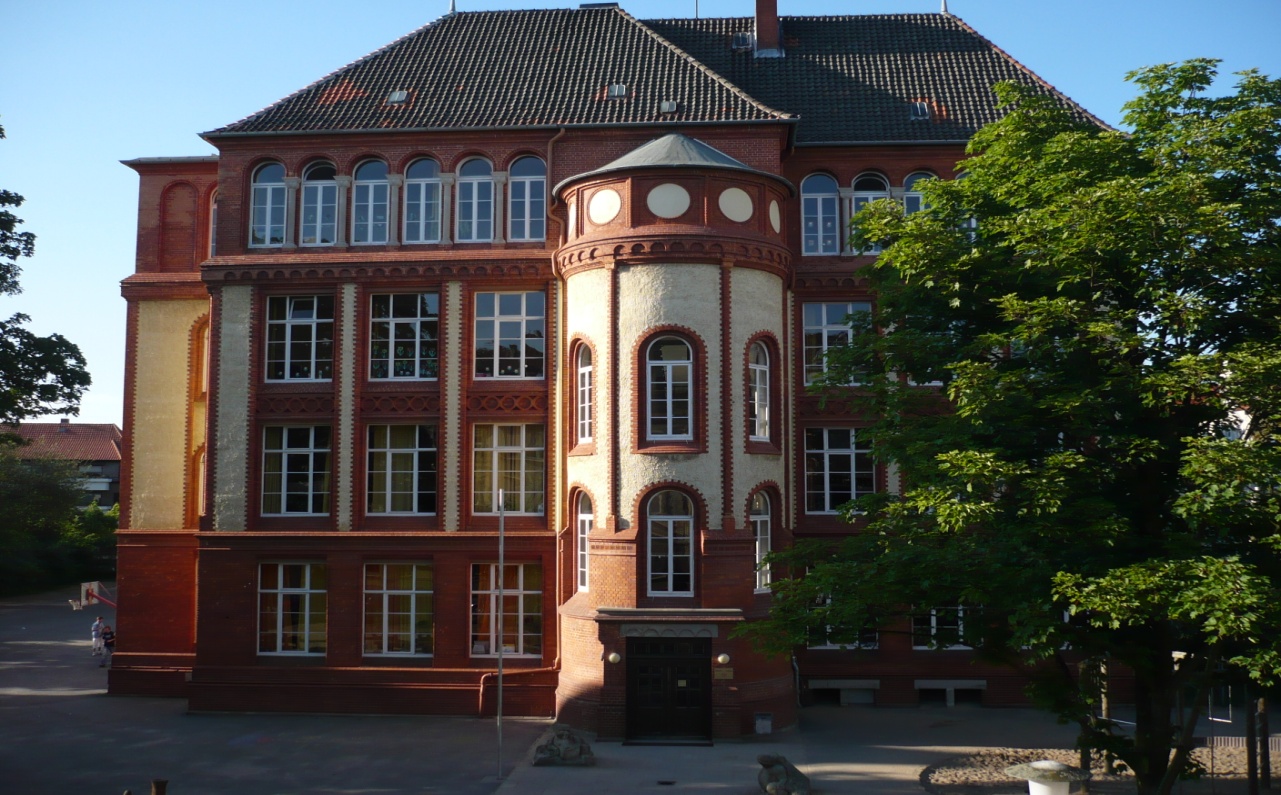 Verlässliche Grundschule für Schülerinnen und Schüler katholischen BekenntnissesVerlässliche GrundschuleMoltkestraße 13, 31135 HildesheimTel: 05121/301-7100, Fax: 05121/301-7101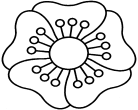 E-Mail: gs-elisabeth@schulen-hildesheim.deHomepage: www.gs-elisabeth.deLiebe Eltern,mit diesem Elisabethschul-ABC informieren wir Sie umfassend über unsere Schulgemeinschaft und die räumlichen Gegebenheiten an der Elisabethschule. Es enthält außerdem eine Reihe von Hinweisen, um deren Beachtung wir Sie im Hinblick auf ein erfolgreiches Lernen Ihres Kindes sowie einen guten Ablauf des Schulalltags bitten.AArbeitsgemeinschaften finden in halbjährlichem Wechsel für die 3. und 4. Klassen statt. Die Kinder können aus einem breit gefächerten Angebot wählen. Eltern, die eine Arbeitsgemeinschaft anbieten möchten, sind herzlich willkommen. Für nähere Auskünfte sprechen Sie uns bitte einfach an!Arbeitsmaterialien: Eltern können ihrem Kind den Schulalltag erheblich erleichtern, indem sie es regelmäßig dabei unterstützen, Materialien wie Stifte, Schere, Kleber, Radiergummi und Anspitzer zuverlässig vollständig und in gebrauchsfähigem Zustand bereit zu halten.Adressänderungen: Bitte teilen Sie uns bei Änderungen umgehend mit, unter welcher neuen Adresse und Telefonnummer wir Sie erreichen können.Aufsicht: In den großen Pausen führen jeweils zwei Lehrer/-innen Aufsicht auf dem Schulhof. Bei Konflikten sind sie Ansprechpartner/-innen für die Kinder und greifen bei gefährlichen Situationen ein. Aber: Lehrer/-innen können nicht überall sein. Sie können nicht alles sehen. Ein Eingreifen der Lehrkräfte ist nicht bei jedem Konflikt angebracht.Ausleihe von Lernmitteln: Sie können die Schulbücher, die ihr Kind benötigt, gegen Zahlung einer Leihgebühr von der Schule ausleihen. Im Mai bzw. Juni eines jeden Schuljahres werden Sie entsprechend informiert. BBetreuung: Für die Kinder der ersten und zweiten Klassen findet täglich in der Zeit von 11.55 Uhr bis 12.55 Uhr eine Mittagsbetreuung statt. Die Teilnahme ist freiwillig und kostenlos. Über Beurlaubungen vom Schulbesuch entscheidet entweder die Klassenlehrer/-in (1 Tag) oder die Schulleitung. Direkt vor und nach den Ferien darf eine Beurlaubung in der Regel nicht ausgesprochen werden (Erl. d. MK vom 25.08.1995).Im Rahmen des Bildungs- und Teilhabepaktes können Personen, die Leistungen nach dem SGB XII, dem SGB II oder nach § 2 AsylbLG oder für die Wohngeld oder ein Kindergeldzuschlag geleistet wird, Zuschüsse z.B. Ausflüge und Klassenfahrten für ihre Kinder und Jugendlichen beantragen. Die Leistungen können nur auf Antrag gewährt werden. Nähere Informationen erteilt Ihnen der Landkreis Hildesheim, FD 407, Bildung- und Teilhabepaket. Sie können sich unter www.landkreishildesheim.de/ Bildung und Teilhabepaket informieren und den Flyer bzw. die Antragsformulare herunterladen.C Cityroller dürfen nicht mit ins Schulgebäude und nicht mit auf den Schulhof genommen werden. Sie können am Zaun oder am Fahrradständer angeschlossen werden.DDigitalisierung: Im Rahmen der Medienbildung arbeiten wir unterrichtsergänzend mit Ipads, Laptop und digitalen Tafeln (wir freuen uns über Spenden).EEingang: Alle Kinder und Eltern  betreten die Schule grundsätzlich durch den Eingang Goethestraße (zu erkennen an den Steinfiguren „Zahlix“ und „Zahline“). Ausnahme: Die Schwimmkinder betreten die Schule donnerstags durch den Eingang am Lehrerparkplatz.Einschulung: Die Einschulung der neuen Erstklässler findet immer am ersten Samstag nach den Sommerferien statt.Elternmitarbeit: Die aktive Elternmitarbeit hat eine lange Tradition an unserer Schule und trägt maßgeblich zu einem lebendigen Schulleben bei. Möglichkeiten, sich zu engagieren, gibt es viele: bei Schulfeiern und –festen, als Unterstützung bei verschiedenen unterrichtlichen Vorhaben, bei Renovierungsarbeiten, bei Ausflügen, Klassenfahrten, Gottesdienst. Sie sind alle ganz herzlich zum Mitmachen eingeladen!Elternabende werden von den Elternvertretern der Klassen in Absprache mit der Klassenlehrer/in einberufen.Elternsprechtage finden im November und Dezember statt. Selbstverständlich können außerhalb der Elternsprechtage Beratungsgespräche jederzeit vereinbart werden. Bitte kontaktieren Sie die Kollegen/innen gerne per E-Mail.Elternvertreter: Die Eltern der einzelnen Klassen wählen jeweils für die Dauer von zwei Jahren eine/n Vorsitzende/n, eine/n Stellvertretender/in sowie einen Vertreter/in für Klassenkonferenzen.  Im Schulelternrat sind der/die Vorsitzende/n und Stellvertreter/in aller Klassen stimmberechtigt. Aus dem Schulelternrat werden der/die Vertreter/in für den Stadtelternrat und die Gesamtkonferenz der Schule gewählt.F Ferien: Alle Kinder erhalten zu Beginn des neuen Schuljahres eine Übersicht über die Ferien und unterrichtsfreien Tage. Bitte beachten Sie bei Ihrer Urlaubsplanung, dass freie Tage in Zusammenhang mit den Ferien grundsätzlich nicht gewährt werden können. An den Zeugnistagen endet der Unterricht für alle Kinder nach der 3. Stunde (11.05 Uhr). Es findet von schulischer Seite keine Betreuung statt.Fundsachen werden in unserer Fundsachenkiste im Erdgeschoss in der Turnhalle/Umkleide gesammelt. Jeweils am letzten Tag vor den Herbst-, Weihnachts-, Oster- und Sommerferien werden die liegengebliebenen Kleidungsstücke, Turnbeutel etc. an eine caritative Einrichtung weitergegeben. Vermisste Gegenstände sollten vorher hier gesucht und mitgenommen werden. Wertgegenstände wie Uhren, Schmuck und Portemonnaies werden im Sekretariat gesammelt. Frühstück: Ein ausgewogenes Frühstück vor der Schule und eine gesunde Pausenverpflegung sind wichtige Voraussetzungen für die Leistungsfähigkeiten der Kinder am Vormittag. Alle Schüler/innen frühstücken bei uns in ihren Klassen vor der ersten Hofpause. Obst, Gemüse, Vollkorn- und Milchprodukte gehören zu einem gesunden Frühstück. Süßigkeiten gehören nicht in den Schulranzen! Förderverein: Seit vielen Jahren gibt es an unserer Schule einen aktiven Förderverein, der unsere Arbeit auf vielfältige Weise unterstützt. Sie möchten Mitglied werden? Der Jahresbeitrag beträgt 6,-- €. Beitrittsformulare erhalten Sie im Sekretariat.GGliederung des Schulvormittags:  7.30  -  8.00 Uhr     Förderstunde/Schwimmunterricht   8.00 –  8.15 Uhr 	gleitender Anfang  8.15 –  9.00 Uhr		1. Stunde  9.00 –  9.05 Uhr	5-Minuten-Pause  9.05 –  9.50 Uhr		2. Stunde  9.50 – 10.00 Uhr		Frühstückspause10.00 – 10.20 Uhr		Hofpause10.20 – 11.05 Uhr		3. Stunde11.05 – 11.10 Uhr	5-Minuten-Pause11.10 – 11.55 Uhr		4. Stunde11.55 – 12.10 Uhr		Hofpause12.10 – 12.55 Uhr		5. Stunde12.55 – 13.40 Uhr		6. Stunde  (AG-Zeit für 3.+4. Klassen)HHausmeister: Um das Schulgebäude kümmert sich unser Hausmeister Herr Rindfleisch. HiBUZ: Die Elisabethschule arbeitet mit dem Hildesheimer Beratungs- und Unterstützungs-Zentrum (HiBUZ) zusammen. Speziell ausgebildete Förderschullehrkräfte bieten Lehrern und Eltern kostenfreie Unterstützung und Beratung für den Umgang mit Kindern, die durch besonders unruhiges oder aggressives Verhalten, durch Konzentrationsprobleme oder übermäßige Zurückhaltung auffallen.IInklusion: Wie an allen anderen niedersächsischen Grundschulen werden seit dem Schuljahr 2013/2014 auch Schüler/innen mit Bedarf an sonderpädagogischer Unterstützung aufgenommen.JKKatholischer Schulverbund:Die Elisabethschule ist Mitglied im katholischen Schulverbund Hildesheim. Viele unserer Schüler/innen besuchen nach der Grundschulzeit eine der weiterführenden Schulen des Verbundes.Kirchengemeinde: Die Elisabethschule hat einen guten Kontakt zu den Gemeinden Guter Hirt und St. Godehard. Die Feste des Kirchenjahres werden bei uns einerseits im Unterricht, andererseits aber auch in Form besonderer Feiern und Gottesdienste thematisiert. Der Religionsunterricht findet im Klassenverband statt. Krankheit: Akut erkrankte Kinder gehören nicht in die Schule! Falls Ihr Kind bereits morgens einen kranken Eindruck macht, sollten Sie es auf keinen Fall zur Schule schicken. Bitte melden Sie Ihr Kind per E-Mail: alexandra.rozynski@gselisabeth.de) krankmelden. Bei Krankheiten von mehr als drei Tagen bitten wir um eine schriftliche Krankmeldung oder ein ärztliches Attest.Kopfläuse tauchen auch gelegentlich bei uns in der Schule auf. Für die erfolgreiche Verhütung und Bekämpfung von Kopflausepidemien ist es besonders wichtig, den Befall rasch zu erkennen und zu behandeln. Eltern sind laut Infektionsschutzgesetz verpflichtet, Kopflausbefall zu melden. Kinder dürfen erst dann die Schule wieder besuchen, wenn sie frei von Nissen und Läusen sind.LLehrkräfte im Vorbereitungsdienst (LiV): Die Elisabethschule beteiligt sich regelmäßig an der Ausbildung des Lehrernachwuchses. Die Ausbildungszeit beträgt achtzehn Monate.Lehrerfortbildung: Entsprechend den Schwerpunkten der Schulentwicklung und nach persönlichen Bedarf und Interesse nehmen die Lehrer/innen regelmäßig an Fortbildungsveranstaltungen teil.Losverfahren: Als Schule für Schüler/innen katholischen Bekenntnisses dürfen wir laut Erlass lediglich 30 % nicht-katholische Kinder aufnehmen. Bei mehr Interessenten entscheidet das Los. M NOÖffnungszeiten: Die Schule wird morgens um 8.00 Uhr aufgeschlossen.PPädagogische Mitarbeiter: Unsere pädagogischen Mitarbeiter/innen sind für die Mittagsbetreuung der Erst- und Zweitklässler/innen und für den Vertretungsunterricht zuständig.Der Parkplatz auf dem Schulhof steht nur für Lehrkräfte zur Verfügung. Das Parken oder Halten zum Bringen oder Abholen von Kindern ist dort aus Sicherheitsgründen nicht gestattet.Pausen: Während des Unterrichtstage gibt es zwei große und zwei kleine Pausen. Die kleinen Pausen dauern jeweils fünf Minuten und liegen nach der ersten und der dritten Unterrichtsstunde. Sie dienen als Toilettenpausen und für den Lehrer/innen- bzw. Raumwechsel. Die erste große Pause dauert zwanzig Minuten. Sie findet nach der zweiten Stunde und der sich anschließenden zehnminütigen Frühstückszeit statt. Die zweite Pause dauert 15 Minuten und erfolgt nach der vierten Stunde. Alle Kinder verbringen die großen Pausen auf dem Schulhof, bei schlechter Witterung wird durch ein dreimaliges Klingelzeichen zur so genannten Regenpause geläutet, in der sich alle Schüler/innen in ihrem Klassenraum aufhalten.QRRauchen: Das Rauchen ist im gesamten Schulgebäude und auf dem Schulgelände verboten.SSekretariat: Unsere Sekretärin Frau Tichter ist immer montags und mittwochs vormittags ab 7.30 Uhr im Sekretariat anzutreffen. Schulanmeldung: Die Anmeldung der künftigen Erstklässler finden in der Regel im April/Mai des Vorjahres der Einschulung statt. Die Eltern werden rechtzeitig von der Stadt Hildesheim schriftlich benachrichtigt. Schulausfall bei extremen Witterungsbedingungen: Die Entscheidung, ob die Schule ausfällt, trifft die Stadt Hildesheim als Schulträger in der Regel erst am frühen Morgen des jeweiligen Tages. Genaue Informationen werden über die regionalen Rundfunksender (NDR, ffn) zusammen mit den Verkehrshinweisen nach den Nachrichten sowie über das Internet (www.hildesheim.de, www.landkreishildesheim.de oder www.vmz-niedersachsen.de) weitergegeben.Grundsätzlich gilt, dass Eltern, die eine unzumutbare Gefährdung ihrer Kinder auf dem Schulweg durch extreme Witterungsverhältnisse befürchten, ihre Kinder auch dann zu Hause behalten oder vorzeitig vom Unterricht abholen können, wenn kein genereller Unterrichtsausfall angeordnet worden ist.Schulhof: Unser Schulhof bietet den Kindern hervorragende Möglichkeiten für eine abwechslungsreiche Bewegungspause. Er kann auch am Nachmittag als Spielplatz genutzt werden.Schulbezirk: Da für die katholischen Schulen keine Schulbezirke festgelegt sind, können katholische Kinder aus dem gesamten Stadtgebiet unsere Schule besuchen. Ist die Entfernung zwischen Wohnung und Schule größer als 2 km, kann eine Schülerjahreskarte bei der Stadtverwaltung Hildesheim beantragt werden.Schulgebäude: Die räumlichen Voraussetzungen unserer Schule sind ausgezeichnet: Verteilt auf das Erdgeschoss und drei weitere Etagen verfügen wir sowohl über die nötige Anzahl von Klassenräumen (zum Teil mit separatem Gruppenraum) als auch über eine eigene Turnhalle, einen Musikraum, eine Aula, einen Werkraum, einen Raum für die Mittagsbetreuung, einen Computerraum und einen Lehrmittel- und Materialraum. In jedem Stockwerk sind Toilettenanlagen vorhanden.Schulordnung: Zu Beginn der Schulzeit erhalten Sie ein Exemplar unserer Schulordnung. Ein gutes Miteinander kann nur gelingen, wenn sich alle an Regeln halten. Bitte unterstützen Sie uns und sprechen Sie mit Ihrem Kind über den Inhalt der Schulordnung.Schulträger der Elisabethschule ist die Stadt Hildesheim.Schulelternrat: Jede Klasse wählt zwei Eltern in den Schulelternrat. Schwimmunterricht: Für den Schwimmunterricht im dritten Schuljahr steht uns das Wasserparadies zur Verfügung. Spielzeug, Tauschkarten, elektronische Geräte und Handys dürfen nicht mit in die Schule gebracht werden.Sprechzeiten: Alle Lehrer/innen und die Schulleitung stehen nach vorheriger Terminabsprache zu Gesprächen zur Verfügung.TTelefon: Unsere Schülerinnen und Schüler dürfen in dringenden Fällen zu Hause anrufen. Das Schultelefon ist jedoch nicht dazu da, um z.B. Spielverabredungen für den Nachmittag zu treffen.Telefonketten: Damit Eltern bei unvorhergesehenen Ereignissen schnell und unkompliziert verständigt werden können, werden in den einzelnen Klassen Telefonketten festgelegt.UUniversität Hildesheim: Die Elisabethschule als Ausbildungsschule.Regelmäßig sind Gruppen von Lehramtsstudenten/innen der Universität Hildesheim bei uns zu Gast, die ihre schulpraktischen Studien bzw. ein Langzeitpraktikum an der Elisabethschule absolvieren. Wir begrüßen dies sehr, da der fachliche Austausch mit den Studierenden und ihren Dozenten für uns eine große Bereicherung darstellt.VVerlässliche Grundschule: Die Elisabethschule ist eine Verlässliche Grundschule. Das heißt, der Schulvormittag hat täglich gleich bleibende feste Anfangs- und Endzeiten. Für die Kinder der ersten und zweiten Klassen wird von 11.55 Uhr bis 12.55 Uhr täglich eine kostenlose Betreuung angeboten. Kinder, die wegen ungünstiger Busfahrzeiten schon vor 8.00 Uhr kommen, können auf dem Schulhof spielen. Versicherungsschutz: Die Kinder sind auf dem Schulweg und während der Schulzeit durch den GUV (Gemeindeunfall-versicherungsverband) versichert. Das gilt auch für nachmittägliche Schulveranstaltungen, Wanderungen, Unterrichtsgänge und Klassenfahrten.WWeihnachtsmarktstand: Die Elisabethschule beteiligt sich jedes Jahr am Stand der Schulen auf dem Hildesheimer Weihnachtsmarkt.Wertsachen: Bitte geben Sie Ihrem Kind keine Wertsachen mit in die Schule. Die Schule haftet nicht bei Beschädigung oder Verlust.X, Y, ZZusammenarbeit: Die Elisabethschule arbeitet mit vielen außerschulischen Partnern und Institutionen zusammen, (Städtischer Hort in der Elisabethschule, Kindertagesstätten, Universität Hildesheim, Katholischer Schulverbund, Feuerwehr, ADAC, Polizei, Theater für Niedersachsen, Musikschule, Schulbiologiezentrum u.a.). 